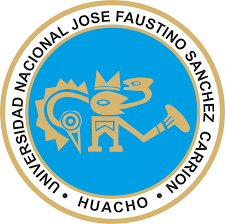 UNIVERSIDAD NACIONAL JOSÉ FAUSTINO SÁNCHEZ CARRIÓNFACULTAD DE EDUCACIÓNESCUELA PROFESIONAL DE EDUCACIÓN PRIMARIAESPECIALIDAD EDUCACIÓN PRIMARIA Y PROBLEMAS DEL APRENDIZAJEMODALIDAD NO PRESENCIALSÍLABO POR COMPETENCIAS 2020 - ICURSO 	:	INVESTIGACIÓN Y SUS 	MÉTODOS  DOCENTE	: HERMINIA DE LA CRUZ 	AQUINOHUACHO, JULIO 2020SÍLABOINVESTIGACIÓN Y SUS MÉTODOS  DATOS GENERALES:SUMILLA Y DESCRIPCIÓN DE LA ASIGNATURA:CAPACIDADES AL FINALIZAR EL CURSOIV.	INDICADORES DE CAPACIDADES AL FINALIZAR EL CURSO:V.- DESARROLLO DE LAS UNIDADES DIDACTICAS:VI.	MATERIALES EDUCATIVOS Y OTROS RECURSOS DIDÁCTICOS:Se utilizarán todos los materiales y recursos requeridos a la naturaleza de los temas programados:1.	Medios Escritos:Guías de estudios por unidadesSeparatas de contenidos temáticos.Textos seleccionados según las unidades didácticasRevistas, diarios.2.	Medios Visuales y Electrónicos:Smart boardUso de casos virtuales para explicar el tema.Google Meet.Separatas Virtuales en PDF, Word y PPT   para que refuercen los conceptos del tema3.	Medios Informáticos:InternetPPT para exposicionesAulas virtualesLas videoconferenciasEl chat y los buscadoresVII.	EVALUACIÓNLa evaluación que se propone será por cada unidad didáctica y debe responder a:Evidencia del conocimiento Se proyectan a dos direcciones: analítico y autoevaluación. En cuanto  al primer caso, medir  la competencia  a nivel , interpretativo ,argumentativo y propositivo, para ello debemos ver como identifica ( describe , ejemplifica, relaciona, reconoce, explica, etc); y la forma en que argumenta (plantea  una afirmación, describe las refutaciones  y arriba a conclusiones para corroborar la afirmación inicial ) y la forma  en que propone a través de establecer estrategias, valoraciones ,generalizaciones , formuladas de hipótesis, respuesta  a situaciones ,etc.En cuanto a la autoevaluación permite que el estudiante evidente sus limitaciones y sus éxitos, su autorregulación.Las evaluaciones de este nivel serán de respuestas simples, opción múltiple, de correlación, preguntas calculadas, percepción y valoración de videos, entre otros.Evidencia de desempeño.Son pruebas en torno al manejo que el alumno hace de procedimiento y técnicas para realizar una actividad o resolver un problema.  Esta evidencia pone en acción recursos cognitivos, recursos procedimentales y recursos afectivos; todo ello en una integración que evidencia un saber hacer reflexivo; en tanto, se puede verbalizar lo que se hace, fundamentar teóricamente la práctica y evidenciar un pensamiento estratégico, dado en la observación en torno a cómo se actúa en situaciones impredecibles.La evaluación de desempeño se evalúa ponderando como el estudiante aplica los procedimientos y técnicas en el desarrollo de las clases a través de su asistencia y participación asertiva.Evidencias de productoEstán implicadas en las finalidades de la competencia, por tanto, no es simplemente la entrega del producto, sino que tiene que ver con el campo de acción y los requerimientos del contexto de aplicación.La evaluación de producto se evidencia en la entrega oportuna de sus trabajos parciales de cada mes y el producto final.Siendo el promedio final (PF), el promedio simple de los promedios ponderados de cada módulo (PM1, PM2, PM3, PM4); calculando de la siguiente manera:PF = PM1 + PM2 + PM3 + PM44VIII.	BIBLIOGRAFÍA:Alarcón, R. (1991). Métodos y Diseños de Investigación del Comportamiento. Lima Perú. Universidad Cayetano Heredia. Arias, F. (1991) Introducción a la Metodología de la Investigación en Ciencias de la Administración y del Comportamiento. México. Editorial Trillas. Carrasco, S. (2005). Metodología de la Investigación Científica. Aplicación en educación y otras ciencias sociales. (Primera Edición) Lima Perú, Editorial San Marcos. Carrillo, F. (1998) La tesis y el trabajo de investigación universitaria. Lima Perú. Editorial Horizonte. Bernal T, C. (2000) Metodología de la Investigación para administración y Economía. Santa Fe de Bogotá Colombia Editorial Printice Hall..Carrillo, F. (1998).La tesis y el trabajo de investigación universitaria. Lima Perú. Editorial Horizonte. Hernández, J; Fernández, C. y Bautista, P. (2006) "Metodología de la Investigación”. (6ta. Edición). México Mc Graw - Hill. Editorial Esfuerzo S.A. Salkind, N. (1997). Metodología de la Investigación. (Tercera Edición). México Editorial Printice Hall Universidad de Kansas. Sánchez, C. y Reyes, M. (1992). Metodología y Diseño de la Investigación Científica. Lima Perú Sierra, R. (1994). Técnicas de investigación Social. Teorías y Ejercicios. (Novena Edición). Madrid España. Editorial PARANINFO. Sierra, R. (1996). Tesis Doctorales y Trabajos de Investigación Científica. (Cuarta Edición). Madrid España. Editorial PARANINFO. Torres, C. (1992). Metodología de la Investigación Científica. (Segunda Edición). Lima Perú Valencia, J. (1999). Introducción Sistemática y Analítica. Bogotá Colombia. Editorial USTA.Huacho, Julio del 2020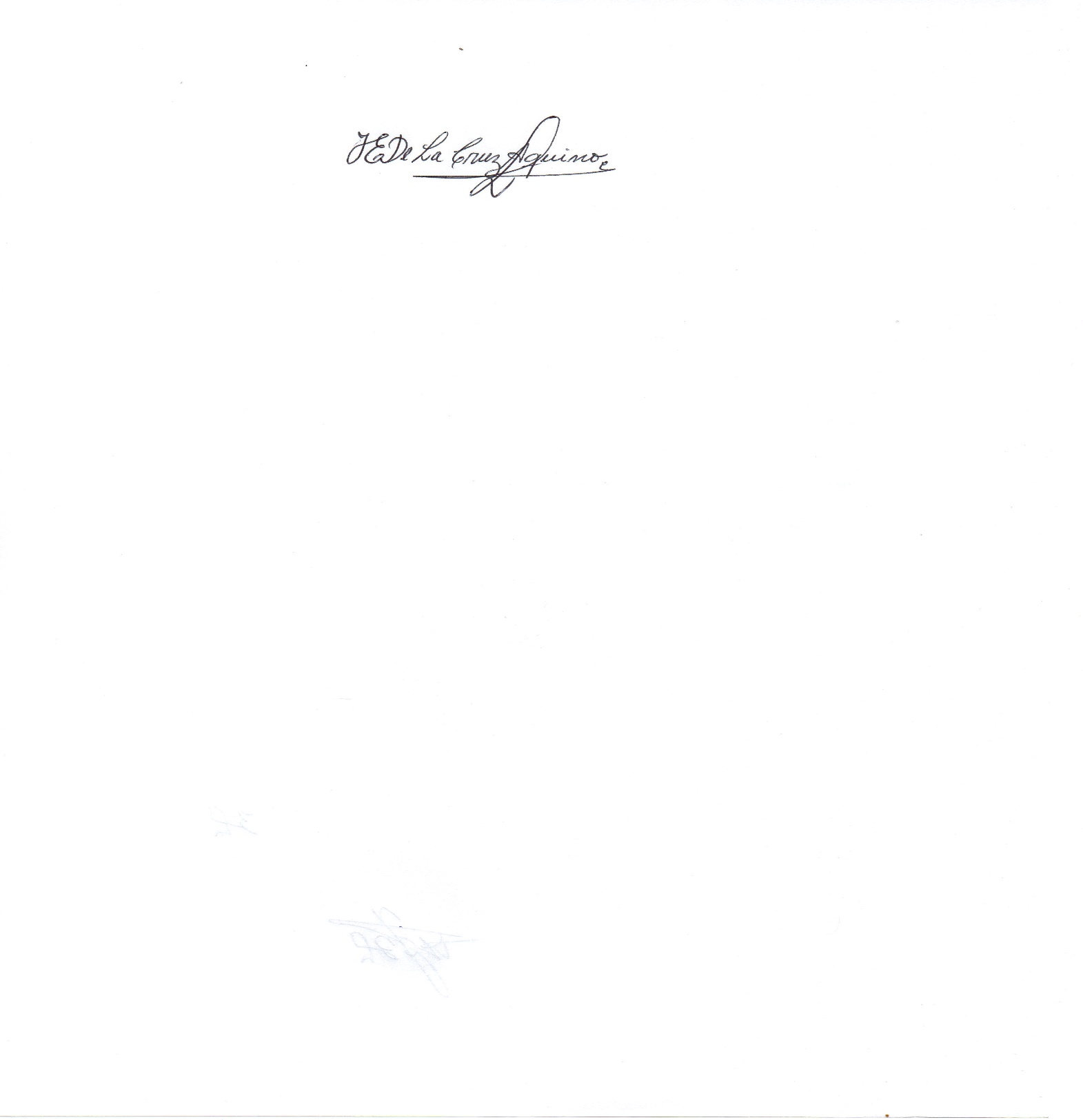 Línea de CarreraFORMACIÓN INVESTIGATIVAFORMACIÓN INVESTIGATIVAFORMACIÓN INVESTIGATIVASemestre Académico2020 - 12020 - 12020 - 1Código del curso304304304Créditos3.03.03.0Pre requisitoHoras SemanalesHrs. Totales: 04Teóricas: 02Prácticas: 02CicloVVVSecciónUNICAUNICAUNICADocente responsableDra. Herminia De La Cruz AquinoDra. Herminia De La Cruz AquinoDra. Herminia De La Cruz AquinoCorreo Institucionalhdelacruz@unjfsc.edu.pehdelacruz@unjfsc.edu.pehdelacruz@unjfsc.edu.peNº de Celular948849088948849088948849088CAPACIDAD DE LA UNIDAD DIDÁCTICANOMBRE DE LA DIDÁCTICASEMANASUNIDAD IConocer los aspectos de la ciencia   ya que permitirá conocer la teoría necesaria   para la comprensión de esta asignatura.LOS ASPECTOS GENERALES DE LA CIENCIA.1 - 4UNIDADIIAnaliza las etapas, fases, pasos y operaciones del proceso de investigación científica.ANALISI DE LA INVESTIGACIÓN CIENTÍFICA  5 - 8UNIDADIIIAnaliza y explica comparativamente la naturaleza del método, metodología, metódica general y de la investigación: significado, características, estructura, dicrómica y sincrómica.ANÁLISIS DEL MÉTODO CIENTÍFICO9 - 12UNIDADIVAnaliza comparativamente los métodos generales y especiales de la investigación, procedimientos y técnicas.TÉCNICAS E INSTRUMENTOS DE LA RECOLECCIÓN DE DATOS.13 - 16N°INDICADORES DE CAPACIDAD AL FINALIZAR EL CURSOI1Analiza el concepto y clasificación de la ciencia.I2Analiza con propiedad las características de la ciencia.I3Analiza con claridad la naturaleza de la teoría científica y sus funciones.I4Relación de la ciencia con la tecnología.II1Analiza la investigación científica y sus característicasII2Define los propósitos de la investigación científica.II3Analiza los tipos y   niveles de la investigación científica.II4La investigación en el campo de la educación.III1Analiza y explica el Método Científico.III2Etapas o fases de la investigación científica.III3Objetivos de la investigación científica.III4Métodos generales de la investigaciónIV1Analiza las técnicas e instrumentos de recolección de datos. La observación.IV2Concepto de la técnica de la entrevistaIV3Concepto de la técnica del cuestionario.IV4Elabora un proyecto de investigación.Unidad Didáctica I   LASPECTOS GENERALES DE LA CIENCIA. CAPACIDAD DE LA UNIDAD DIDÁCTICA I: ASPECTOS GENERALES DE LA CIENCIA.CAPACIDAD DE LA UNIDAD DIDÁCTICA I: ASPECTOS GENERALES DE LA CIENCIA.CAPACIDAD DE LA UNIDAD DIDÁCTICA I: ASPECTOS GENERALES DE LA CIENCIA.CAPACIDAD DE LA UNIDAD DIDÁCTICA I: ASPECTOS GENERALES DE LA CIENCIA.CAPACIDAD DE LA UNIDAD DIDÁCTICA I: ASPECTOS GENERALES DE LA CIENCIA.CAPACIDAD DE LA UNIDAD DIDÁCTICA I: ASPECTOS GENERALES DE LA CIENCIA.CAPACIDAD DE LA UNIDAD DIDÁCTICA I: ASPECTOS GENERALES DE LA CIENCIA.CAPACIDAD DE LA UNIDAD DIDÁCTICA I: ASPECTOS GENERALES DE LA CIENCIA.Unidad Didáctica I   LASPECTOS GENERALES DE LA CIENCIA. Unidad Didáctica I   LASPECTOS GENERALES DE LA CIENCIA. Semana ContenidosContenidosContenidosContenidosEstrategia didácticaEstrategia didácticaIndicadores de logro de la capacidadUnidad Didáctica I   LASPECTOS GENERALES DE LA CIENCIA. Semana ConceptualProcedimentalProcedimentalActitudinalEstrategia didácticaEstrategia didácticaIndicadores de logro de la capacidadUnidad Didáctica I   LASPECTOS GENERALES DE LA CIENCIA. 1ra2da3ra4taAnaliza    el concepto y clasificación de la ciencia. Conoce y explica el concepto de ciencia y su clasificación.  Conoce y explica el concepto de ciencia y su clasificación. Define y explica el concepto y características de la ciencia.Lluvia de ideasLluvia de ideasconoce con precisión el concepto de ciencia.Clasifica las ciencias formales y las ciencias fácticas.Unidad Didáctica I   LASPECTOS GENERALES DE LA CIENCIA. 1ra2da3ra4taAnaliza con propiedad las características de la ciencia.Explica y analiza las características de la ciencia.Explica y analiza las características de la ciencia.Identifica las características de la ciencia y explica cada una ellas.Phillips 66Phillips 66Define con claridad las características de la investigación científica.Unidad Didáctica I   LASPECTOS GENERALES DE LA CIENCIA. 1ra2da3ra4taAnaliza con claridad la naturaleza de la teoría científica y sus funcionesPrecisa la teoría científica y las funciones que cumple para describir explicar y predecir los fenómenos.Precisa la teoría científica y las funciones que cumple para describir explicar y predecir los fenómenos.Explica las funciones de la teoría científica   que influyen en los procesos sociales o naturales para la humanidad.Lectura de guías de estudios.Lectura de guías de estudios.comprende claramente las funciones   de la teoría científica.Unidad Didáctica I   LASPECTOS GENERALES DE LA CIENCIA. 1ra2da3ra4taRelación de la ciencia con la tecnología.Analiza y explica la relación de la ciencia con   la   tecnología.Analiza y explica la relación de la ciencia con   la   tecnología.Expresa con claridad los conceptos de ciencia y tecnología.Técnicas de estudios: el ResumenTécnicas de estudios: el ResumenValora la objetividad de la ciencia y tecnología Unidad Didáctica I   LASPECTOS GENERALES DE LA CIENCIA. EVALUACIÓN DE LA UNIDAD DIDÁCTICAEVALUACIÓN DE LA UNIDAD DIDÁCTICAEVALUACIÓN DE LA UNIDAD DIDÁCTICAEVALUACIÓN DE LA UNIDAD DIDÁCTICAEVALUACIÓN DE LA UNIDAD DIDÁCTICAEVALUACIÓN DE LA UNIDAD DIDÁCTICAEVALUACIÓN DE LA UNIDAD DIDÁCTICAUnidad Didáctica I   LASPECTOS GENERALES DE LA CIENCIA. EVIDENCIA DE CONOCIMIENTOSEVIDENCIA DE CONOCIMIENTOSEVIDENCIA DE PRODUCTOEVIDENCIA DE PRODUCTOEVIDENCIA DE PRODUCTOEVIDENCIA DE DESEMPEÑOEVIDENCIA DE DESEMPEÑOUnidad Didáctica I   LASPECTOS GENERALES DE LA CIENCIA. Reconoce la importancia de la ciencia y sus características, Reconoce la importancia de la ciencia y sus características, Reconoce la naturaleza de la investigación tomando en cuenta todos sus componentes.Reconoce la naturaleza de la investigación tomando en cuenta todos sus componentes.Reconoce la naturaleza de la investigación tomando en cuenta todos sus componentes.Análisis, claridad, etc. Respecto a la naturaleza de la investigación.Análisis, claridad, etc. Respecto a la naturaleza de la investigación.UNIDAD DIDACTICA II: ANALIZA LA   INVESTIGACIÓN CIENTÍFICA.CAPACIDAD DE LA UNIDAD DIDÁCTICA II:  Analiza   la investigación científica.CAPACIDAD DE LA UNIDAD DIDÁCTICA II:  Analiza   la investigación científica.CAPACIDAD DE LA UNIDAD DIDÁCTICA II:  Analiza   la investigación científica.CAPACIDAD DE LA UNIDAD DIDÁCTICA II:  Analiza   la investigación científica.CAPACIDAD DE LA UNIDAD DIDÁCTICA II:  Analiza   la investigación científica.CAPACIDAD DE LA UNIDAD DIDÁCTICA II:  Analiza   la investigación científica.CAPACIDAD DE LA UNIDAD DIDÁCTICA II:  Analiza   la investigación científica.CAPACIDAD DE LA UNIDAD DIDÁCTICA II:  Analiza   la investigación científica.UNIDAD DIDACTICA II: ANALIZA LA   INVESTIGACIÓN CIENTÍFICA.SemanaContenidosContenidosContenidosContenidosEstrategia didácticaEstrategia didácticaIndicadores de logro de la capacidadUNIDAD DIDACTICA II: ANALIZA LA   INVESTIGACIÓN CIENTÍFICA.SemanaConceptualProcedimentalProcedimentalActitudinalEstrategia didácticaEstrategia didácticaIndicadores de logro de la capacidadUNIDAD DIDACTICA II: ANALIZA LA   INVESTIGACIÓN CIENTÍFICA.1ra2da3ra4taAnaliza la investigación científica y sus característicasDefine a la investigación y reconoce sus características.Define a la investigación y reconoce sus características.Expresa con claridad las diferencias entre las características de la investigación científica.Exposición oralExposición oralSeñala las características de la investigación científica.UNIDAD DIDACTICA II: ANALIZA LA   INVESTIGACIÓN CIENTÍFICA.1ra2da3ra4taDefine los propósitos de la investigación científica.Diferencian la investigación básica y la     investigación aplicada.Diferencian la investigación básica y la     investigación aplicada.Busca el conocimiento de la realidad o de los fenómenos de la naturaleza.Lectura de guías de estudioLectura de guías de estudioAnaliza con propiedad la investigación básica y la investigación aplicada.UNIDAD DIDACTICA II: ANALIZA LA   INVESTIGACIÓN CIENTÍFICA.1ra2da3ra4taAnaliza los tipos y   niveles de la investigación científica.Reconoce los tipos y niveles de la investigación científica.Reconoce los tipos y niveles de la investigación científica.Compara los niveles: exploratoria, descriptiva y explicativa.Lectura de guías para trabajo individual.Lectura de guías para trabajo individual.Compara con claridad los niveles   del proceso de investigación científica.UNIDAD DIDACTICA II: ANALIZA LA   INVESTIGACIÓN CIENTÍFICA.1ra2da3ra4taLa investigación en el campo de la educaciónAnaliza los tipos de investigación en ciencias de la educación.Analiza los tipos de investigación en ciencias de la educación.Reconoce los tipos de investigación en ciencias de la educación.Lluvia de ideasLluvia de ideasNombra los tipos de investigación: Investigación histórica, descriptiva, experimental, explicativa, participativa, etnográfica.UNIDAD DIDACTICA II: ANALIZA LA   INVESTIGACIÓN CIENTÍFICA.EVALUACIÓN DE LA UNIDAD DIDÁCTICA II – EVIDENCIA EVALUACIÓN DE LA UNIDAD DIDÁCTICA II – EVIDENCIA EVALUACIÓN DE LA UNIDAD DIDÁCTICA II – EVIDENCIA EVALUACIÓN DE LA UNIDAD DIDÁCTICA II – EVIDENCIA EVALUACIÓN DE LA UNIDAD DIDÁCTICA II – EVIDENCIA EVALUACIÓN DE LA UNIDAD DIDÁCTICA II – EVIDENCIA EVALUACIÓN DE LA UNIDAD DIDÁCTICA II – EVIDENCIA UNIDAD DIDACTICA II: ANALIZA LA   INVESTIGACIÓN CIENTÍFICA.EVIDENCIA DE CONOCIMIENTOSEVIDENCIA DE CONOCIMIENTOSEVIDENCIA DE PRODUCTOEVIDENCIA DE PRODUCTOEVIDENCIA DE PRODUCTOEVIDENCIA DE DESEMPEÑOEVIDENCIA DE DESEMPEÑOUNIDAD DIDACTICA II: ANALIZA LA   INVESTIGACIÓN CIENTÍFICA.Conoce el análisis de las etapas del proceso de investigación científica.Conoce el análisis de las etapas del proceso de investigación científica.Sabe expresa el proceso de análisis del proceso de la investigación científica.Sabe expresa el proceso de análisis del proceso de la investigación científica.Sabe expresa el proceso de análisis del proceso de la investigación científica.Es capaz de exponer con claridad todo el proceso de la unidad didáctica Nº IIEs capaz de exponer con claridad todo el proceso de la unidad didáctica Nº IIUNIDAD DIDACTICA III: ANÁLISIS  DEL   MÉTODO   CIENTÍFICO.CAPACIDAD DE LA UNIDAD DIDÁCTICA III: Análisis   del   Método Científico.CAPACIDAD DE LA UNIDAD DIDÁCTICA III: Análisis   del   Método Científico.CAPACIDAD DE LA UNIDAD DIDÁCTICA III: Análisis   del   Método Científico.CAPACIDAD DE LA UNIDAD DIDÁCTICA III: Análisis   del   Método Científico.CAPACIDAD DE LA UNIDAD DIDÁCTICA III: Análisis   del   Método Científico.CAPACIDAD DE LA UNIDAD DIDÁCTICA III: Análisis   del   Método Científico.CAPACIDAD DE LA UNIDAD DIDÁCTICA III: Análisis   del   Método Científico.CAPACIDAD DE LA UNIDAD DIDÁCTICA III: Análisis   del   Método Científico.UNIDAD DIDACTICA III: ANÁLISIS  DEL   MÉTODO   CIENTÍFICO.SemanaContenidosContenidosContenidosContenidosEstrategia didácticaEstrategia didácticaIndicadores de logro de la capacidad UNIDAD DIDACTICA III: ANÁLISIS  DEL   MÉTODO   CIENTÍFICO.SemanaConceptualProcedimentalProcedimentalActitudinalEstrategia didácticaEstrategia didácticaIndicadores de logro de la capacidad UNIDAD DIDACTICA III: ANÁLISIS  DEL   MÉTODO   CIENTÍFICO.1ra2da3ra4taAnaliza y explica el Método Científico.Explica que es una metodología para obtener nuevos conocimientos.Explica que es una metodología para obtener nuevos conocimientos.Señala con claridad la naturaleza del método científico.Lluvia de ideas.Lluvia de ideas.Identifica las características del método científico.UNIDAD DIDACTICA III: ANÁLISIS  DEL   MÉTODO   CIENTÍFICO.1ra2da3ra4taEtapas o fases de la investigación científica.Explica las etapas de la investigación científica.Explica las etapas de la investigación científica.Conocer y aplicar las etapas de la investigación.Exposición oralExposición oralReconoce la importancia de las etapas de la investigación.UNIDAD DIDACTICA III: ANÁLISIS  DEL   MÉTODO   CIENTÍFICO.1ra2da3ra4ta Objetivos de la investigación científica.Explica en que consiste la investigación de operaciones.Explica en que consiste la investigación de operaciones.Usa técnicas matemáticas aplicadas adecuadas para resolver problemas reales.Lectura alusivaLectura alusivaRelaciona las etapas de la investigación de operaciones. UNIDAD DIDACTICA III: ANÁLISIS  DEL   MÉTODO   CIENTÍFICO.1ra2da3ra4ta Métodos generales de la investigaciónExplica los componentes del método generalExplica los componentes del método generalConoce y determina cada uno de los métodos.Técnica del resumenTécnica del resumenExplica los procedimientos de la investigación científica.UNIDAD DIDACTICA III: ANÁLISIS  DEL   MÉTODO   CIENTÍFICO.EVALUACIÓN DE LA UNIDAD DIDÁCTICA EVALUACIÓN DE LA UNIDAD DIDÁCTICA EVALUACIÓN DE LA UNIDAD DIDÁCTICA EVALUACIÓN DE LA UNIDAD DIDÁCTICA EVALUACIÓN DE LA UNIDAD DIDÁCTICA EVALUACIÓN DE LA UNIDAD DIDÁCTICA EVALUACIÓN DE LA UNIDAD DIDÁCTICA UNIDAD DIDACTICA III: ANÁLISIS  DEL   MÉTODO   CIENTÍFICO.EVIDENCIA DE CONOCIMIENTOSEVIDENCIA DE CONOCIMIENTOSEVIDENCIA DE PRODUCTOEVIDENCIA DE PRODUCTOEVIDENCIA DE PRODUCTOEVIDENCIA DE DESEMPEÑOEVIDENCIA DE DESEMPEÑOUNIDAD DIDACTICA III: ANÁLISIS  DEL   MÉTODO   CIENTÍFICO.Conoce el concepto de método científico las características de la naturaleza.Conoce el concepto de método científico las características de la naturaleza.Conoce las etapas y fases de la investigación científica.Conoce las etapas y fases de la investigación científica.Conoce las etapas y fases de la investigación científica.Aplica con mayor facilidad el concepto de ciencia como práctica: la investigación científica.Aplica con mayor facilidad el concepto de ciencia como práctica: la investigación científica.UNIDAD DIDACTICA IV: TÉCNICAS E INSTRUMENTOS DE RECOPILACIÓN DE DATOS. CAPACIDAD DE LA UNIDAD DIDÁCTICA IV:  Técnicas e instrumentos de recopilación de datosCAPACIDAD DE LA UNIDAD DIDÁCTICA IV:  Técnicas e instrumentos de recopilación de datosCAPACIDAD DE LA UNIDAD DIDÁCTICA IV:  Técnicas e instrumentos de recopilación de datosCAPACIDAD DE LA UNIDAD DIDÁCTICA IV:  Técnicas e instrumentos de recopilación de datosCAPACIDAD DE LA UNIDAD DIDÁCTICA IV:  Técnicas e instrumentos de recopilación de datosCAPACIDAD DE LA UNIDAD DIDÁCTICA IV:  Técnicas e instrumentos de recopilación de datosCAPACIDAD DE LA UNIDAD DIDÁCTICA IV:  Técnicas e instrumentos de recopilación de datosCAPACIDAD DE LA UNIDAD DIDÁCTICA IV:  Técnicas e instrumentos de recopilación de datosUNIDAD DIDACTICA IV: TÉCNICAS E INSTRUMENTOS DE RECOPILACIÓN DE DATOS. SemanaContenidosContenidosContenidosContenidosEstrategia didácticaEstrategia didácticaIndicadores de logro de la capacidad UNIDAD DIDACTICA IV: TÉCNICAS E INSTRUMENTOS DE RECOPILACIÓN DE DATOS. SemanaConceptualProcedimentalProcedimentalActitudinalEstrategia didácticaEstrategia didácticaIndicadores de logro de la capacidad UNIDAD DIDACTICA IV: TÉCNICAS E INSTRUMENTOS DE RECOPILACIÓN DE DATOS. 1ra2da3ra4taAnaliza las técnicas e instrumentos de recolección de datos. La observación.Explica como aporta en la técnica de la observación.Explica como aporta en la técnica de la observación.La observación requiere curiosidad y atención.Técnica del resumenTécnica del resumenReconoce con precisión el aporte de la técnica de la observación. UNIDAD DIDACTICA IV: TÉCNICAS E INSTRUMENTOS DE RECOPILACIÓN DE DATOS. 1ra2da3ra4ta Concepto de la técnica de la entrevista A través de la entrevista el investigador puede explicar el propósito del estudio A través de la entrevista el investigador puede explicar el propósito del estudioReconoce que la entrevista es una comunicación interpersonal.Taller de actividades acerca de las técnicas.Taller de actividades acerca de las técnicas.Explica la importancia de la técnica de la entrevista.UNIDAD DIDACTICA IV: TÉCNICAS E INSTRUMENTOS DE RECOPILACIÓN DE DATOS. 1ra2da3ra4taConcepto de la técnica del cuestionario.Explica la importancia del cuestionario y Tipo de preguntas Explica la importancia del cuestionario y Tipo de preguntas Señala la importancia que tiene los procedimientos del cuestionarioLluvia de ideasLluvia de ideasDestaca la importancia de los procedimientos del cuestionario.UNIDAD DIDACTICA IV: TÉCNICAS E INSTRUMENTOS DE RECOPILACIÓN DE DATOS. 1ra2da3ra4taElabora un proyecto de investigación.Señalamos las partes de un proyecto de investigaciónSeñalamos las partes de un proyecto de investigaciónCompara los aportes de las técnicas en la investigación.Phillips 66Phillips 66Discute con propiedad los contenidos de la presente unidad didáctica.UNIDAD DIDACTICA IV: TÉCNICAS E INSTRUMENTOS DE RECOPILACIÓN DE DATOS. EVALUACIÓN DE LA UNIDAD DIDÁCTICAEVALUACIÓN DE LA UNIDAD DIDÁCTICAEVALUACIÓN DE LA UNIDAD DIDÁCTICAEVALUACIÓN DE LA UNIDAD DIDÁCTICAEVALUACIÓN DE LA UNIDAD DIDÁCTICAEVALUACIÓN DE LA UNIDAD DIDÁCTICAEVALUACIÓN DE LA UNIDAD DIDÁCTICAUNIDAD DIDACTICA IV: TÉCNICAS E INSTRUMENTOS DE RECOPILACIÓN DE DATOS. EVIDENCIA DE CONOCIMIENTOSEVIDENCIA DE CONOCIMIENTOSEVIDENCIA DE PRODUCTOEVIDENCIA DE PRODUCTOEVIDENCIA DE PRODUCTOEVIDENCIA DE DESEMPEÑOEVIDENCIA DE DESEMPEÑOUNIDAD DIDACTICA IV: TÉCNICAS E INSTRUMENTOS DE RECOPILACIÓN DE DATOS. Conoce con propiedad las técnicas de recolección de datos para la investigación.Conoce con propiedad las técnicas de recolección de datos para la investigación.Realiza trabajos de resumen respecto al contenido de la unidad presente.Realiza trabajos de resumen respecto al contenido de la unidad presente.Realiza trabajos de resumen respecto al contenido de la unidad presente.Se desenvuelve con naturalidad en los conceptos pertinentes a la presente Unidad.Se desenvuelve con naturalidad en los conceptos pertinentes a la presente Unidad.VARIABLEPONDERACIÓNUNIDADES DIDACTICAS DENOMINADAS MODULOSEvaluación del Conocimiento20 %El ciclo académico comprende 4 módulos. Evaluación de Producto40%El ciclo académico comprende 4 módulos. Evaluación de Desempeño40%El ciclo académico comprende 4 módulos. 